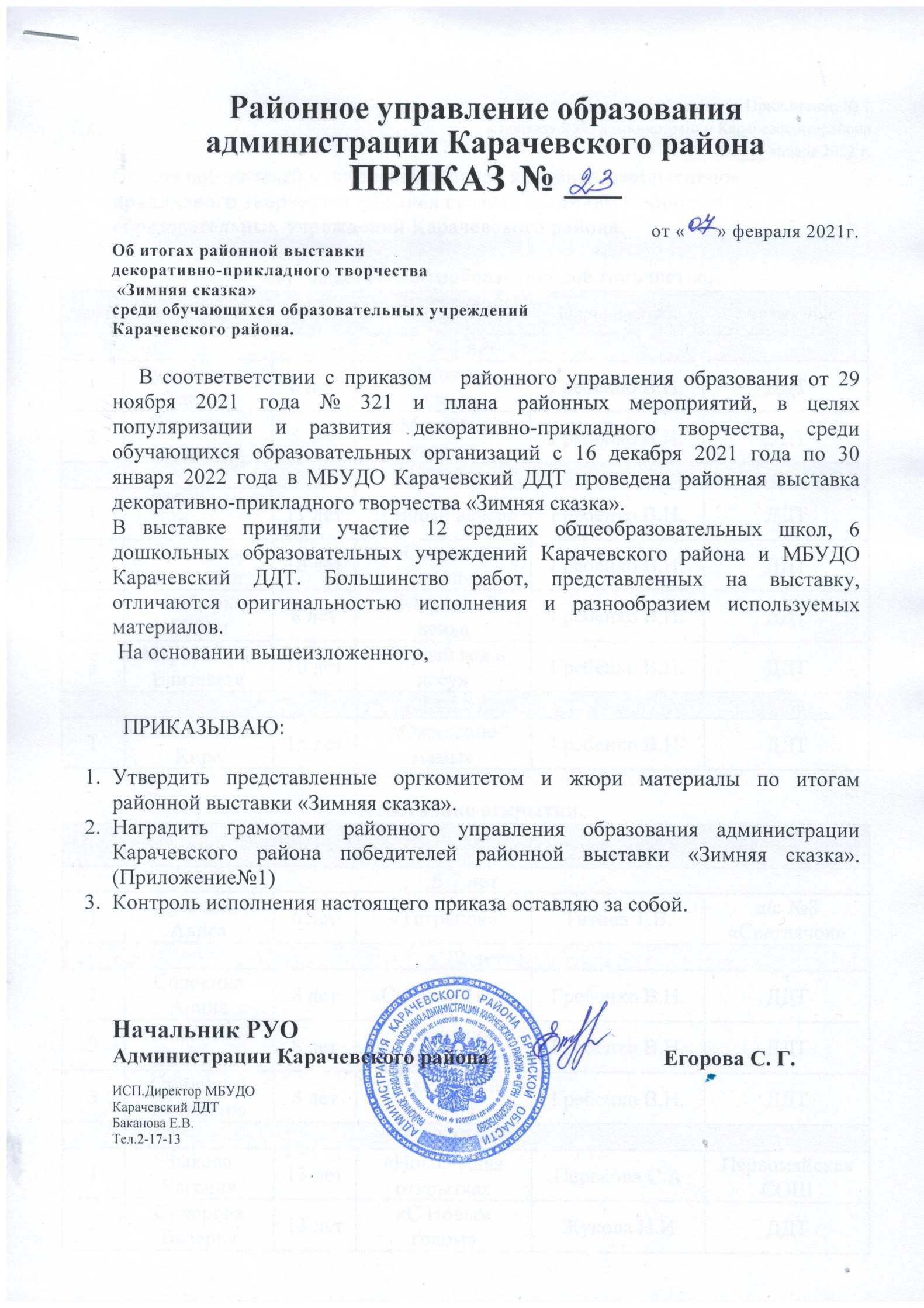 Приложение № 1к приказу РУО администрации Карачевского района№ 23 от  07 феврвля  2022 г.Список победителей и призеров районной выставки декоративно-прикладного творчества «Зимняя сказка» среди обучающихся образовательных учреждений Карачевского района.                                     Художественно-изобразительное творчество.Новогодние открытки.Декоративно-прикладное творчество(вышивка, изонить, бисероткачество, живопись шерстью) .Прикладное творчество (работа с нитью).Прикладное творчество (табота с тканью, лоскутная техника).Прикладное творчество (работа с пластическими материалами).Художественная обработка древесины.Тематические композицииТехническое творчество(НТМ, конструирование).Родители дети.Творческие работы педагогов.МестоАвторВозрастТворческая работаРуководительУчреждение5-7 лет5-7 лет5-7 лет5-7 лет5-7 лет5-7 лет1Дударенкова Таисия6 лет«С новым годом» Гребенко В.Н.ДДТ2Коллектив учащихся5 лет«Морозные узоры»Гребенко В.Н.ДДТ8-12 лет8-12 лет8-12 лет8-12 лет8-12 лет8-12 лет1Бабаскина Лада11 лет«Тёплый вечер»Гребенко В.Н.ДДТ2Лужецкая Вероника10 лет«Снежный ангел»Гребенко В.Н.ДДТ2Бобырь София8 лет«Морозный день»Гребенко В.Н.ДДТ3Марченкова Елизавета10 лет«Новый год в лесу»Гребенко В.Н.ДДТ13-17 лет13-17 лет13-17 лет13-17 лет13-17 лет13-17 лет1Шабалинова Кира15 лет«Ожидание мамы»Гребенко В.Н.ДДТМестоАвторВозрастТворческая работаРуководительУчреждение5-7 лет5-7 лет5-7 лет5-7 лет5-7 лет5-7 лет1Гребенко Алиса6 лет«Тигрёнок»Титова Т.В.д/с №8 «Светлячок»8-12 лет8-12 лет8-12 лет8-12 лет8-12 лет8-12 лет1Сорокина Алина8 лет«Снежный кот»Гребенко В.Н.ДДТ2Никольский Николай8 лет «Праздникк нам приходит»Гребенко В.Н.ДДТ3Старикова Екатерина8 лет «Сказочный хоровод»Гребенко В.Н.ДДТ13-17 лет13-17 лет13-17 лет13-17 лет13-17 лет13-17 лет1Зыкова Евгения13 лет«Новогодняя открытка»Перькова С.АПервомайская СОШ2 Сидорова Валерия 13 лет «С Новым годом»Жукова Н.ИДДТМестоАвторВозрастТворческая работаРуководительУчреждение5-7 лет5-7 лет5-7 лет5-7 лет5-7 лет5-7 лет1Винокуров Иван7 лет«Совушка»Кошкарёва Е.И.ДДТКондрашова Милана7 лет«Тигрята»Кошкарёва Е.И.ДДТ8-12 лет8-12 лет8-12 лет8-12 лет8-12 лет8-12 лет1Плюгина Валерия12 лет«Зимний вечер»Анциферова Е.П.ДДТ2Кошкарёва София10 лет«Дружок»Кошкарёва Е.И.ДДТ2Головина Анастасия12 лет«Снежная тройка»Иончикова С.Н.3Жуков Ярослав9 лет«Морозный денёк»Глебова С.В.СОШ №4 им. Лоскутова3Шмелёва Валерия9 лет«Олени»Кошкарёва Е.И.ДДТ13-17 лет13-17 лет13-17 лет13-17 лет13-17 лет13-17 лет1Алексашина Ангелина13 лет«Зимний вечер»Кошкарёва Е.И.ДДТ2Черкез Анастасия13 лет«Символ года»Жилина М.В.Берёзовская СОШ3Лаушкина Екатерина13 лет«Новый год к нам мчится»Передельская Ж.В.СОШ им. КироваМестоАвторВозрастТворческая работаРуководительУчреждение5-7 лет5-7 лет5-7 лет5-7 лет5-7 лет5-7 лет1Лапанов Александр5 лет«Снеговик»Жарикова Л.И.ДДТ2Гребенников Евгений6 лет«Символ года»Ларичева С.Сд/с №8 «Светлячок»3Антонова Полина5 лет«Тигрёнок»Васюкова И.Г. д/с №10 «Мишутка»3Шульдешова Вероника5 лет«Весёлые колокольчикиГерасина Е.Н.д/с №6 «Берёзка»8-12 лет8-12 лет8-12 лет8-12 лет8-12 лет8-12 лет1Головина Анастасия11 лет«Тигрёнок»Дмитрюха Т.И.ДДТ2Паульс Анастасия11 лет«Тигрёнок»Дмитрюха Т.И.ДДТ3Сергиенко Дарья10 летИгрушки «Тигрёнок», «Мишка»Дмитрюха Т.И.ДДТМестоАвторВозрастТворческая работаРуководительУчреждение5-7 лет5-7 лет5-7 лет5-7 лет5-7 лет5-7 лет1Землячова Алена7 лет«Сказочный гном»Балакина Г.В.Первомайская СОШ 8-12 лет8-12 лет8-12 лет8-12 лет8-12 лет8-12 лет1Прохоров Никита11 лет«Дед Мороз»Филатова И.В.Первомайская СОШ2Анненкова Ксения11 лет«Сказочный гном»Мельникова Л.И.Первомайская СОШ2Шкарина Мария10 лет«Гномик»Пискурёва С.Н.Бошинская Сош3Логвинов Алексей8 лет«Снеговик»Келеман О.И.СОШ им. Кирова3Чеснокова Анастасия, Губина Арина10 лет«Шары желаний»Кармес Т.В.ДДТ13-17 лет13-17 лет13-17 лет13-17 лет13-17 лет13-17 лет1Прохоров Дмитрий14 лет«Новогодний гость»Усова Л.Е.Первомайская СОШ2Платошкина Надежда16 лет«Персона года»Жилина М.В.БерёзовскаяСОШМестоАвторВозрастТворческая работаРуководительУчреждение5-7 лет5-7 лет5-7 лет5-7 лет5-7 лет5-7 лет1Иванникова Диана7 лет«Замок»Камозина Т.А.СОШ им. Кирова2Попова София6 лет«Город чудес»Герасина Е.Н.д/с №6 «Берёзка»3Курбанбаева Екатерина6 лет«Зимний пейзаж»Ларичева С.С.д/с №8 «Светлячок»8-12 лет8-12 лет8-12 лет8-12 лет8-12 лет8-12 лет1Огородникова Арина 9 летЕлочный домикАбрамова Ю.С.СОШ им. Кирова2Попова Ольга9 лет«Новогоднее настроение»Евтюшина Н.Н.СОШ №5 им. КузнецоваМестоАвторВозрастТворческая работаРуководительУчреждение5-7 лет5-7 лет5-7 лет5-7 лет5-7 лет5-7 лет1Елизаров Артём7 лет«Совёнок»Рассказова О.Н.ДДТ2Ушаков Егор7 лет«Снегирь»Рассказова О.Н.ДДТ8-12 лет8-12 лет8-12 лет8-12 лет8-12 лет8-12 лет1Мартынов Данил10 лет«Рождественский олень с санями»Рассказова О.Н.ДДТ1Николаева Виктория8 лет«Бабы»Беспалько О.И.ДДТ2Кузнецов Платон8 лет«Снеговик»Старикова Е.Ю.Тёпловская СОШ2Аханова Мария10 лет«У колодца»Беспалько О.И.ДДТ3Толкачёв Артём10 лет«Снеговик»Рассказова О.Н.ДДТ13-17 лет13-17 лет13-17 лет13-17 лет13-17 лет13-17 лет1Губин Илья13 лет«Свечи»Рассказова О.Н.ДДТМестоАвторВозрастТворческая работаРуководительУчреждение5-7 лет5-7 лет5-7 лет5-7 лет5-7 лет5-7 лет1Редькина Вероника7 лет «Зимняя сказка»Матюшина К.А.Вельяминовская СОШ2Гладченков Пётр7 лет«Ель- зимний домик»Жилина М.В.Берёзовская СОШ3Савватеева Дарья7 лет«Заюшкина избушка»Глебова С.В.СОШ №4 им. Лоскутова3Андреева Дарья7 лет«Лесная сказка»Винокурова Н.Е.СОШ им. А.М.Горького8-12 лет8-12 лет8-12 лет8-12 лет8-12 лет8-12 лет1Морозов Александр  10 лет«Зимний сад»Макарова Т.В.СОШ №5 им. Кузнецова2Алхимов Савелий8 лет «Новогодняя ёлка»Саткенова Н.В.СОШ №5 им. Кузнецова2Колбасова Вероника10 летРождественские цветыМаркова Е.Н.СОШ им. А.М.Горького3Башмакова Ирина10 лет«Новогодний сюрприз»Маркова Е.Н.СОШ им. А.М.Горького13-17 лет13-17 лет13-17 лет13-17 лет13-17 лет13-17 лет1Аторвина Валерия13 лет«В зимнем лесу»Самохина Л.И.Вельяминов-ская СОШ2Кулакова Алина17 лет«Зимний букет»Харланова Е.Н.Первомайская СОШ3Абрамова Арина13лет«Снегурочка»Передельская Ж.В.СОШ им. КироваМестоАвторВозрастТворческая работаРуководительУчреждение5-7 лет5-7 лет5-7 лет5-7 лет5-7 лет5-7 лет1Глебова Анна7 лет«Ёлочка с иголочки»Глебова С.В.СОШ №4 им. Лоскутова2Денисенко Дарья«Новогодний дом»Жарикова Л.И.ДДТ3Антонов Степан7 летДомик для гномика»Козякова И.И.СОШ им. Кирова8-12 лет8-12 лет8-12 лет8-12 лет8-12 лет8-12 лет1Анненков Егор9 лет«Рождественский дворец»Абрамова Ю.С.СОШ им. Кирова2Кондрашова Виолетта8 лет«Северный домик»Келеман О.И.СОШ им. Кирова3Алхимов Савелий8 лет«Зимний свет»Саткенова Н.В.СОШ №5 им. Кузнецова13-17 лет13-17 лет13-17 лет13-17 лет13-17 лет13-17 лет1Константинова Диана15 лет«Лесной олень»Понкратова Л.И.Тёпловская СОШ2Мельникова Мария16 лет«Олень»Жилина М.В.БерёзовскаяСОШМестоАвторВозрастТворческая работаРуководительУчреждениеТехническое творчествоТехническое творчествоТехническое творчествоТехническое творчествоТехническое творчествоТехническое творчество1Шеверёва Екатерина6 лет«Снежный замок»Дронякина Т.Н.д/с №1 «Аленький цветочек»2Ремезов Богдан6 лет«Когда зажигаются ёлки»Дронякина Т.Н.д/с №1 «Аленький цветочек»3Харитонов Матвей, Харитонов Никита4 года«Новогодняя фантазия»Жигалова В.М.д/с №10 «Мишутка»3«Дом Деда Мороза»Никишина Н.А.д/с №10 «Мишутка»Тематическая композицияТематическая композицияТематическая композицияТематическая композицияТематическая композицияТематическая композиция1Иваненко Степан4 года«Новогодний паровозик»Конопелькина Т.А.д/с №10 «Мишутка»2Лобзина Варвара3 года«Ёлочка для друзей»Худякова Т.Пд/с №12 «Золотая рыбка»МестоАвторТворческая работаУчреждениеТехническое творчествоТехническое творчествоТехническое творчествоТехническое творчество1Рассказова О.Н.«Зимний вечер»ДДТ2Абрамова Ю.С.«Новогодние свечи»СОШ им. КироваРабота с тканьюРабота с тканьюРабота с тканьюРабота с тканью1Жилина М.В.«Новогодняя ель»БерёзовскаяСОШХудожественно-изобразительное творчествоХудожественно-изобразительное творчествоХудожественно-изобразительное творчествоХудожественно-изобразительное творчество1Анциферова Е.П.«Рождественский сочельник» ДДТ Прикладное творчество (работа с нитью).Прикладное творчество (работа с нитью).Прикладное творчество (работа с нитью).Прикладное творчество (работа с нитью).1Самохина Л.И.«Символ года»Вельяминовская СОШ2Карасёва Н.А.«Снеговик»Берёзовская СОШ